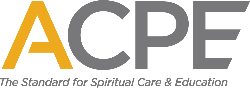 Certified Educator’s Confidential Evaluation Cover SheetStudent’s Rights and Responsibilities:This report has been made available to me within 21 calendar days of the completion of the unit.  If not, this evaluation documents the extension arrangements discussed with the accreditation commissioner and the student.I can respond formally by writing an addendum, if I choose, only after discussing this report with my educator. This addendum (written response) then becomes part of my student’s record. If I have chosen to respond formally by writing an addendum, my response is attached to this report.  If I have attached an addendum, I will indicate this (at the place of signature in this document), sign the document, attach my addendum, and return all items to the CPE Center. I will return the signed evaluation to the center according to center policies.The timeline and deadline for student response and return of the educator’s evaluation are established by the center’s policies. I understand it is my responsibility to retain copies of this report and all evaluations written by my educator and me.  The CPE Center will retain copies of both documents for 10-years from the date the evaluation was sent to the student. After 10 years, the center’s record retention policy will determine what will happen with the documents. These evaluations will not be available to anyone else except with written permission from the student. Exceptions: see ACPE Guide for Student Records in the Accreditation Manual.I have received this report, read it, and have been given an opportunity to respond to it informally and/or formally. My signature below confirms acknowledgement of these rights and responsibilities and receipt of the educator’s unit evaluation.Student’s Name:Student’s Name:Student’s Name:Student’s Faith Affiliation: Student’s Faith Affiliation: Student’s Faith Affiliation: CPE Program (check all that apply):   Residency   Extended   Summer   Single unit  CPE Program (check all that apply):   Residency   Extended   Summer   Single unit  CPE Program (check all that apply):   Residency   Extended   Summer   Single unit  Year:              Fall    Winter     Spring     Summer    Other:Year:              Fall    Winter     Spring     Summer    Other:Year:              Fall    Winter     Spring     Summer    Other:Program Type:  CPE Level I/II      	Program Type:  CPE Level I/II      	Program Type:  CPE Level I/II      	Completion Rate:  1 unit credit   .5 unit credit   0 creditCompletion Rate:  1 unit credit   .5 unit credit   0 creditCompletion Rate:  1 unit credit   .5 unit credit   0 creditNumber of previous units completed in this center: #Number of previous units completed in this center: # ACPE units completed in other centers: #CPE Center:CPE Center:CPE Center:Address:Address:Address:Certified Educator(s) Name(s):Certified Educator(s) Name(s):Certified Educator(s) Name(s):Certified Educator Candidate (if applicable):Certified Educator Candidate (if applicable):Certified Educator Candidate (if applicable):Date of Unit Evaluation:Date of Unit Evaluation:Date of Unit Evaluation:Start and End Dates of CPE Unit: Start and End Dates of CPE Unit: Start and End Dates of CPE Unit: Date evaluation was sent to student:  Within 21 calendar days:  Yes  No Within 21 calendar days:  Yes  NoDate the unit was registered on the ACPE website:  Within 21 calendar days from the end of the unit:  Yes  No Within 21 calendar days from the end of the unit:  Yes  NoSignature:Date ReceivedDate Signed & Returned CPE Student Name:Addendum Attached:  Yes     No  Addendum Attached:  Yes     No  Signature:Certified Educator Candidate Name  (if applicable):Date SignedDate SignedSignature:ACPE Certified Educator Name:Date Signed & Sent to StudentDate Signed & Sent to Student